AZ.: 015/6-2023K u n d m a c h u n gGemäß § 60 der Tiroler Gemeindeordnung werden nachstehende Beschlüsse des Gemeinderates vom 16.11.2023 veröffentlicht:Anwesend:Bürgermeister Schafferer Herbert als Vorsitzender Gemeinderatsmitglieder:Triendl Stefan, Kiechl Silvia, Erhart Sonja, Gapp Claudia, Schafferer Philipp, Fracaro Markus, Weger Mario, Kirchebner GuntramErsatz: Grumser Bianca für Kiechl André, Fercher Friedrich für Laimer Isabella, Schneller Christian für Triendl Franz, Triendl Simon für Eberl ArminEntschuldigt / nicht anwesend: Triendl Franz, Eberl Armin, Kiechl André, Laimer IsabellaUnentschuldigt / nicht anwesend:Schriftführer: Lanthaler FabianVerlauf und Beschlüsse:Der Bürgermeister eröffnet um 20:30 Uhr die Sitzung, begrüßt die Gemeinderäte und stellt fest, dass Beschlussfähigkeit gegeben ist.Der Bürgermeister nimmt sodann die Angelobung von Triendl Simon vor.Gemäß § 28 Abs.1 TGO 2001 leistet Triendl Simon das Amtsgelöbnis in die Hand des Bürgermeisters.Die Gelöbnisformel lautet: „Ich gelobe, in Treue die Rechtsordnung der Republik Österreich zu befolgen, mein Amt uneigennützig und unparteiisch auszuüben und das Wohl der Gemeinde und ihrer Bewohner nach bestem Wissen und Können zu fördern.“1) Genehmigung der Niederschrift der Gemeinderatssitzung vom 21.09.2023Die Niederschrift der GR-Sitzung vom 21.09.2023 wurde allen Gemeinderäten per E-Mail zugestellt.Der Bürgermeister erkundigt sich, ob es zu den Niederschriften Anmerkungen gibt.Da keine weiteren Wortmeldungen erfolgen, wird das genannte Protokoll mit 8 gegen 0 Stimmen bei 5 Stimmenthaltungen wegen nicht Anwesenheit genehmigt und unterfertigt.2) Bericht des BürgermeistersBürgermeister Herbert Schafferer berichtet dem Gemeinderat vorab über folgende Themen:Die letzten fremden Rechte im Bereich Sinnes werden freigestellt, es wird noch auf die schriftliche Durchführung gewartet.Die Arbeiten am Sportgebäude verlaufen weiterhin planmäßig, der Großteil des Rohbaus ist bereits abgeschlossenDie Stellenausschreibung für den Jugendtreff hat stattgefunden und der Postwurf hierzu wurde bereits den Rinner Haushalten zugestellt.Auch heuer findet der Weihnachtsmarkt in Judenstein wieder statt. Die Besprechung mit den Standlern hat bereits stattgefunden.Die Ausfälle der Buse hat sich lt. Aussage der VVT bereits gebessert. Kiechl Silvia merkt an, dass es weiterhin zu einigen Ausfällen kommt, vor allem auch bei den Schulbussen.Die in der letzten Sitzung angeregten Wertgutscheine sind lt. BH-Innsbruck nicht möglich.Die öffentliche Gemeindeversammlung hat stattgefunden. Für die kommenden Versammlungen wird auf das Konzept aufgebaut und einige Verbesserungen vorgenommen3) Information KindergemeinderatSchafferer Herbert berichtet kurz, dass das Projekt Kindergemeinderat in vollem Gang sei und bitte Kirchebner Guntram näher zu berichten.Kirchebner Guntram berichtet dem Gemeinderat von den bisher erfolgten Arbeiten, über den Ablauf der kommenden Wahl und weiterem Verlauf die Ausarbeitung von verschiedenen Projekten des Kindergemeinderates mit anschließender Vorstellung an den Gemeinderat der Gemeinde Rinn.4) Beratung zum Antrag über die Installation von PV-Anlagen auf öffentlichen Gebäuden der Gemeinde RinnSchafferer Herbert berichtet dem Gemeinderat von Installationen von PV-Anlagen am RiKi und auf dem Gemeindesaal. Diese sind bereits in Betrieb und der erzeugte Strom kann größtenteils selbst verbraucht werden. Volksschule und Gemeindehaus sollen in den kommen Jahren nachgerüstet werden.Kirchebner Guntram merkt an, dass es zu den PV-Anlagen keinen Beschluss durch den Gemeinderat gegeben habe. Ein besserer Informationsfluss hierzu wäre wünschenswert.Schafferer Herbert verweist auf den Voranschlag 2023 in welchem die PV-Anlagen bereits budgetiert waren.5) Beratung zum Antrag über Beschattung Festplatz GemeindesaalSchafferer Herbert berichtet, dass bereits 2 Angebote für eine Beschattung eingeholt wurden, diese aber nicht den Erfordernissen entsprechen. Man müsse sich noch mehr Zeit nehmen, um eine zufriedenstellend Lösung zu finden.Schafferer Philipp sagt zu einer Firma bekanntzugeben welche etwas entsprechendes Anbieten könnte.Der Gemeinderat der Gemeinde Rinn beschließt mit 13 zu 0 Stimmen bei 0 Stimmenthaltungen weitere Vorschläge zur Beschattung einzuholen und mit der VGR diesbezüglich Kontakt aufzunehmen, bis zum Frühjahr 2024.6) Beschluss über die Vergabe Trockenbauarbeiten SportgebäudeDer Bürgermeister der Gemeinde Rinn informiert die Gemeinderäte über die 7 eingegangenen Angebote für die Trockenbauarbeiten des Sportplatzgebäudes.Der Gemeinderat der Gemeinde Rinn beschließt mit 13 zu 0 Stimmen bei 0 Stimmenthaltungen die Vergabe der Trockenbauarbeiten an die FA Trockenbau Föger GmbH im Ausmaß von EUR 72.953,99 Brutto.7) Beschluss über die Vergabe Fenster/Türen Alu SportgebäudeDer Bürgermeister der Gemeinde Rinn informiert die Gemeinderäte über die 5 eingegangenen Angebote für die Vergabe des Fenster/Türen Alu des Sportplatzgebäudes.Der Gemeinderat der Gemeinde Rinn beschließt mit 13 zu 0 Stimmen bei 0 Stimmenthaltungen die Vergabe der Fenster/Türen Alu an die FA Sailer Gerhard im Ausmaß von EUR 89.047,68 Brutto.8) Beschluss über die Vergabe Fenster/Türen PVC/Alu SportgebäudeDer Bürgermeister der Gemeinde Rinn informiert die Gemeinderäte über die 3 eingegangenen Angebote für die Vergabe des Gastro-Bereiches des Sportplatzgebäudes.Der Gemeinderat der Gemeinde Rinn beschließt mit 13 zu 0 Stimmen bei 0 Stimmenthaltungen die Vergabe der Fenster/Türen PVC/Alu an die FA Sailer Gerhard im Ausmaß von EUR 39.578,62 Brutto.9) Beschluss über die Aussendung eines Angebotes zur Abholung und Entsorgung von Recyclingstoffen durch die Firma „Mullala“ am Recyclinghof Rinn/Tulfes, an die Bürger der Gemeinde RinnAuf Antrag des Bürgermeisters der Gemeinde Rinn, beschließt der Gemeinderat der Gemeinde Rinn mit 13 Stimmen gegen 0 Stimmen bei 0 Stimmenthaltungen die Aussendung eines Angebotes zur Abholung und Entsorgung von Recyclingstoffen durch die Firma „Mullala“ am Recyclinghof Rinn/Tulfes, an die Bürger der Gemeinde Rinn.10) PersonalangelegenheitenDer Gemeinderat beschließt den Nachtrag zum Dienstvertrag der Stützkraft Frau Lafner Karin sowie den Dienstvertrag der pädagogischen Fachkraft Frau Kuttner Lara und den Dienstvertrag der pädagogischen Fachkraft Frau Hofer Julia.Der Verlauf des Tagesordnungspunktes Personalangelegenheiten, die gestellten Anträge und dasAbstimmungsergebnis werden gemäß § 46 Abs. 3 TGO 2001 in einer gesonderten Niederschriftprotokolliert.11) Bericht des Substanzverwalters der AgrargemeinschaftSchafferer Herbert berichtet dem Gemeinderat über die Wegsanierung des Kapellenweges, diese seien in vollem Gange. Die Fertigstellung der Arbeiten ist für 2024 vorgesehen.Weiters wurde die Weide des Rodelparkplatzes bei der zuständigen Behörde eingemeldet.Der Grundkauf „Schapfl“ soll dieses Jahr angegangen werden.12) Anträge, Anfragen, AllfälligesGapp Claudia informiert den Gemeinderat über die Stellenausschreibung Jugendarbeit.Fracaro Markus erkundigt sich bis wann die Ausschreibung läuft und regt an, dass man sich in der Zeit bis man jemanden findet eine Übergangslösung mit den Vereinen entwickelt werden könnte.Gapp Claudia informiert weiters über den diesjährigen Weihnachtsspaziergang. Heuer soll bei der „Endstation“ Kirche Judenstein ein Stand aufgestellt werden, bei dem man sich mit einem heißen Getränk aufwärmen kann.Weger Mario regt an, dass lt. TGO die Protokolle der Ausschüsse an den Gemeinderat zu übermitteln sind. Weiters merkt er an, dass die Kostenaufstellung des Sportgebäudes noch nicht an den Gemeinderat übermittelt wurde.Schafferer Herbert sagt zu beides zu erledigen.Kirchebner Guntram erkundigt sich über die Förderungen der PV-Anlagen.Schafferer Herbert erklärt, dass die Gemeinde keine Bundesförderung bekommen hat, die Zusage für die Bedarfszuweisungen des Landes aber bereits erhalten hat.Weger Mario erkundigt sich über die Verbindung Hauptstraße-Rothmayrgasse.Herbert Schafferer erklärt, dass dies in absehbarer Zeit nicht stattfinden wird.Fracaro Markus erkundigt sich über den Stand der neuen Homepage.Lanthaler Fabian erklärt, dass der Großteil bereits abgeschlossen ist. Die Anmerkungen der letzten Sitzung werden gerade noch eingearbeitet und die Schulungen des Redaktionsteams finden bereits statt.Nachdem keine weiteren Wortmeldungen erfolgen, schließt der Bürgermeister um 22:21 Uhr die öffentliche Sitzung.Der BürgermeisterHerbert Schaffererangeschlagen am: 24.11.2023abzunehmen am:  11.12.2023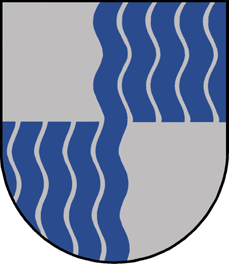 Gemeindeamt RinnBezirk Innsbruck / Tirol
6074 Rinn,  Dorfstraße 6Tel.+43 (0)52 23/788 77   Fax+43(0)52 23/788 77-15gemeinde@rinn.tirol.gv.atFirmaAngebotssumme (brutto)Trockenbau Föger GmbHEUR 72.953,99HTB BaugmbHEUR 76.383,31Zebisch Trockenbau GmbHEUR 88.370,40Perchtold Trockenbau Gmunden GmbHEUR 88.854,84Die Trockenbauer GmbHEUR 89.001,00Ing. Praxmarer Innenausbau GmbHEUR 89.748,44Ing. Hans Bodner GmbH & CoKGEUR 91.938,67FirmaAngebotssumme (brutto)FA Sailer GerhardEUR 89.047,68Alois Muigg Schlosserei-Metallbau GmbHEUR 101.619,42Nocker Metallbau GmbHEUR 107.393,70Hörburger Stahl u. Metallbau GmbHEUR 119.752,80Otto Platter GmbHEUR 131.628,98FirmaAngebotssumme (brutto)FA Sailer GerhardEUR 39.578,62SR Schauraum GmbHEUR 43.612,80Spechtenhauser GmbHEUR 51.722,40